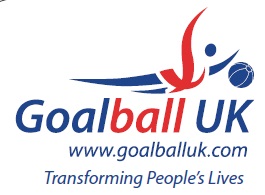 2016/17 League WinnersNovice Region ALancashire LionsNovice Region BNew College WorcesterNovice Finals TournamentFen TigersIntermediate Region ALancashire LionsIntermediate Region BFen TigersIntermediate Finals TournamentFen TigersEliteNorthern AllstarsNationalLancashire Lions